RULES & REGULATIONSEvent Date: March 23, 2019.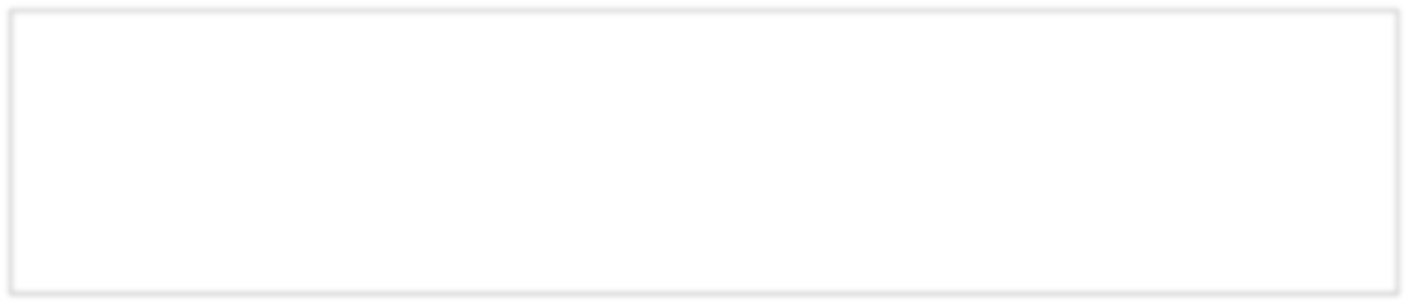 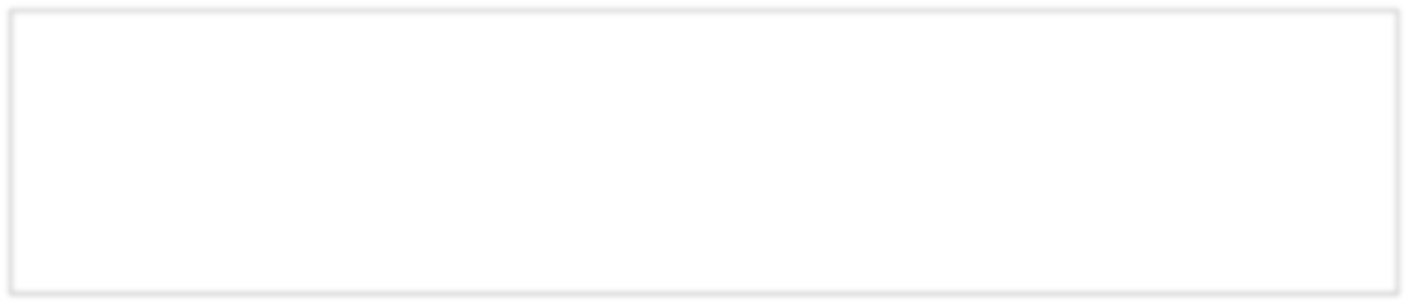 Blue & Gold Livestock Show 2019 Rules & Regulations Event Date: March 23, 2019The following rules and regulations shall prevail:GENERALAll participants of Southern Nash Blue and Gold Show will be required to review all rules and verify that they understand the rules developed by the Show Advisory Board via a required participant & parent signature by the designated date.a. This would include the General Rules, Department and Showmanship regulations in addition to the IAFE (International Association of Fairs and Expositions) Code of Show Ring Ethics. {Copy of IAFE Code of Show Ring Ethics included}Exhibitors must be five (5) years old by December 31, 2018 and cannot be 19 years old before January 1, 2019.The Show shall be for steer cattle of beef breeding; for market lambs and meat goats of meat breeds only.Show sponsors assume NO responsibility for property damage, injury, loss or death of livestock while on the premises.All lamb and goat projects must be weighed at the Southern Nash Animal Facility between 7:00AM and 9:00AM, March 23, 2019. Beef projects must be weighed between 12:00PM and 1:00PM. Exhibitors will tie their animals at their trailers until show time. Wash facilities are very limited and accommodations will be provided as best of the ability of the board. It is recommended that exhibitors bring their own generators and hoses.Exhibitors shall furnish their own feed and feeding equipment.All animals must be free of disease. Movement shall be in compliance with state regulations. Any animal that is physically unfit will not be allowed to participate in the Southern Nash Blue and Gold Livestock Show.The Southern Nash Blue and Gold Livestock Show is a “Blow and Go” show. Exhibitors are expected to be the primary care provider for their animals, to include feeding, watering, maintaining the stall, grooming and other care for their project animals throughout the duration of the show. Exhibitors may receive assistance from immediate family members, providing they are in attendance and participating at all times when assistance is given.All animals will be judged according to conformation and market conditions.“Unruly” animals will be disqualified and cannot be shown. The Livestock Advisory Board will serve as advisorsAny artificial means of removing or remedying physical defects or conformation in exhibition animals, including the use of steroids, tranquilizers, and other drugs, as well as lifting, dyeing or filling under skin will be considered fraud and deception and participant will be disqualified from all competition and will be barred from participating in any future Blue and Gold Livestock Show.SHOWMANSHIPEach exhibitor MUST SHOW his or her own animal in each showmanship class.Novice showman must be five (5) years old by January 1, 2019. Juniors must be nine (9) by December 31, 2018 and cannot be 14 years old before January 1, 2019. Seniors must be 14 years old by December 31, 2018 and cannot be 19 years old before January 1, 2019.BEEF CATTLE DEPARTMENTAll cattle must be dehorned. Recurring growth can be no longer than 1 inch. Scurs are not horns.Steers will be shown according to weight ranges. The Judging Committee will determine these ranges.Exhibitors must keep steers under control at all times. Show halters are required.LAMB & GOAT DEPARTMENTOnly ewes and wethers of meat breeds (i.e. purebred or crosses of these terminal breeds: Suffolk, Dorset, Hampshire, Southdown, Shropshire, Columbia & Oxford), and does or wethers of meat breeds (i.e. purebred or crosses of meat goat, such as Boer/Kiko breeding), and will be allowed to show.Meat goats with horns will be allowed to show, although horns must be tipped to the approximate size of a dime.Exhibitors may show only that lamb or goat which was registered and recorded.Lambs and goats will be shown by weight classes to be determined upon weigh-in by the Show Committee.Neither pregnant nor lactating lambs or goats will be allowed to participate in the Blue and Gold Livestock Show.2019 Southern Nash Blue & Gold Livestock ShowSignature Page - Event Date: March 23, 2019Participants Full Name:  	Participants Date of Birth:  	Participant Consent & Liability ReleaseI have read and understand the Rules and Regulations as well as signed the IAFE Code of Show Ring Ethics, and agree to consent and abide by the rules of the competition as stated.I acknowledge that my participation in the 2019 Southern Nash Blue and Gold Livestock show may involve risks including, but not limited to “personal injury or death” and property damage. I assume responsibility for all risks. I indemnify Nash Rocky Mount School System, Southern Nash High School, Southern Nash FFA, its employees, including all teachers, administrators and volunteers working with students in the 2019 Blue and Gold Livestock show, from any liability arising from, or proximately caused by my participation in this program.Participants Signature: 	Date:  	Parent/Guardian Printed Name:  	Parent Signature: 	Date:  	Parent Contact Number:  	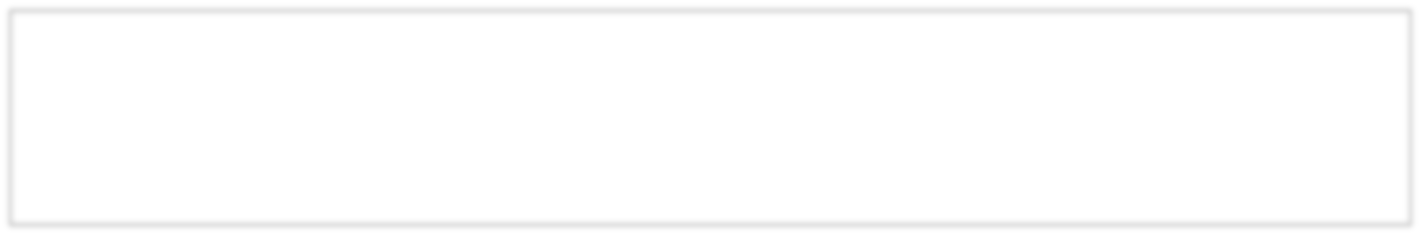 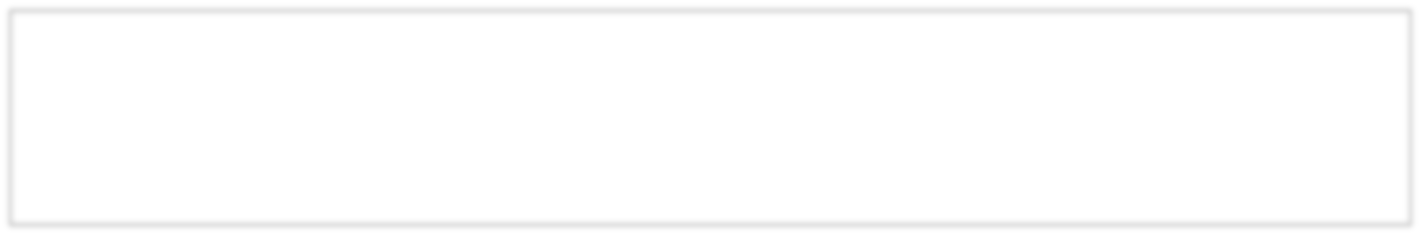 Type of LivestockNumber of Livestock(# of Animals Shown)CostTotal DueCattle (Steer)x $10.00Lambx $10.00Goatx $10.00TOTAL BALANCE DUETOTAL BALANCE DUETOTAL BALANCE DUEChecks Payable To: Southern Nash FFAChecks Payable To: Southern Nash FFAChecks Payable To: Southern Nash FFAChecks Payable To: Southern Nash FFA